Протокол Быстрого теста на афазию для русского языка.ИнструкцияКоличество баллов1а. Выполнение простых инструкцийЗакройте и откройте глазаДайте мне вашу левую руку0= выполнил оба задания правильно
1=выполнил одно задание правильно
2=не выполнил правильно ни одного задания1б. Выполнение сложных инструкцийДотроньтесь левой рукой до правого уха0=выполнил задание менее, чем за 10 сек
1=выполнил задание более, чем за 10 сек или попросил повторить задание
2=выполнил задание частично: пересек рукой линию центра или перемещает ее на неправильную сторону
3=не выполнил задание: не пересек рукой линию центра или не пошевелил рукой совсем2. Повторение слов:
2а. кит
2б. гроза
2в. воротникКаждое слово оценивается от 0 до 2 (в сумме 0-6), по следующим критериям:
0=нормальное повторение
1=неправильное повторение, но слово корректно и узнаваемо*
2=неповторение слова или слово искажено до неузнаваемости*
*Примечание: фонематическая, апраксическая ошибка или ошибка произношения может быть оценена в 1 балл, если слово узнаваемо, или в 2 балла, если слово неузнаваемо3. Повторение предложения:
Мама купила два зеленых яблока0 =нормальное повторение
1=неправильное повторение, но предложение корректно и узнаваемо*
2=неповторение предложения или предложение искажено до неузнаваемости*
*Примечание: фонематическая, апраксическая ошибка или ошибка произношения может быть оценена в 1 балл, если предложение узнаваемо, или в 2 балла, если слово неузнаваемо4. Называние объектов:
4а. мяч4б. звезда
4в. компас0=нормальное называние
1=неправильное называние, но слово корректно и узнаваемо*
2=неверное называние или слово искажено до неузнаваемости*
*Примечание: фонематическая, апраксическая ошибка или ошибка произношения может быть оценена в 1 балл, если предложение узнаваемо, или в 2 балла, если слово неузнаваемо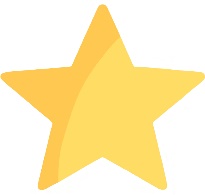 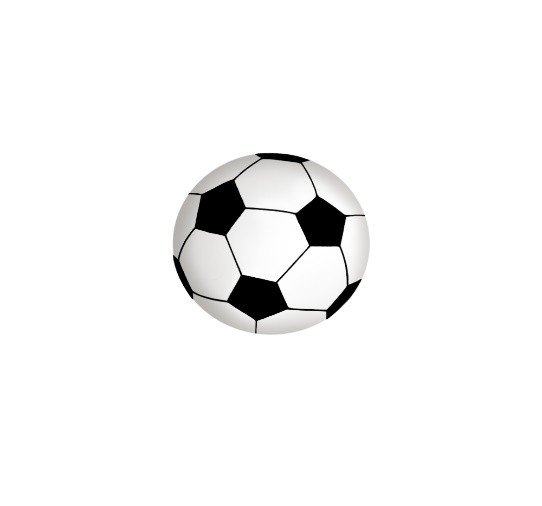 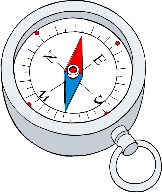 5. Оценка артикуляционных нарушений:0 =в пределах нормы
1=легкая степень дизартрии
2=средняя степень дизартрии: речь пациента доступна для понимания
3=грубая степень дизартрии: неразборчивая речь6. Семантическое задание:
Назовите всех животных, которых вспомните за одну минуту.0=названо более 15 слов
1=названо 11-15 слов
2=названо 6-10 слов
3=названо 3-5 слов
4=названо 0-2 словаTotalScore/26